Картофельный банкетШурша осенним листопадом
Заходит осень в каждый дом,
Деревьям золотит наряды,
Тропинки моросит дождем.

2.Осень – рыжая красавица!
            Всем, конечно, очень нравится.
            Перед ней дожди рыдают,
            Ветры головы склоняют. 
           1.   А она так горделива, 
              Так чудесна и красива. 
             Листопадом удивляет, 
             Золотом всех осыпает!Песня «Осень» 8 класс1-й ведущий: Добрый день, друзья!2-й ведущий: Мы рады новой встрече с вами.1-й ведущий: Сегодня у нас самый необычный день в нашей самой обычной жизни.2-й ведущий: А почему «необычный»?1-й ведущий: Так ведь у нас сегодня банкет.2-й ведущий (шутя): Банкет... Что это? И с чем его едят?1-й ведущий: Банкет — это пир, стол, столованье, званый обед, ужин, то есть застолье, во время которого отмечают какой-то праздник или чей-то юбилей.2-й ведущий: Так, понятно. Значит, банкет... И кого мы здесь будем чествовать?1-й ведущий: А чествовать будем... Сейчас узнаете.Читает стихотворение О. Фокиной «Про картошку»:Когда из подвальной сыростиЕе посадили в грядку,Она торопилась вырасти,Чтоб видеть солнце и радугу.Крепкий росток, как бивень,Пласт земли пробуравил,И первый июньский ливеньЕй первый листочек расправил.Куры, сплетницы огорода,Кричали:— Ни в мать взошла, ни в отца!Но уже через три восходаС ней начал лопух раскланиваться.И вдруг — хозяйка с засекой:— Окрепла, моя голубушка?Лопух увидала: — Экой! —И вырвала с корешком лопушка.И через два мгновеньяНа месте зеленых листочковВстала с собственной теньюСерая рыхлая кочка.Зашипела злорадно крапива,Сжатая, брошенная на меже:— Погибнешь, барыня прихотливая,Раньше нас или с нами же!Но картошка помнила солнце!Сквозь землю чувствовала луч его!Наутро проткнула листком оконцеИ подумала: «Ничего!..»Когда мне трудно немножкоИ кажется жизнь дремучею,Я не плачу, а ем картошку —Ее ведь тоже окучивали.2-й ведущий: Только сегодня и только у нас состоится необычный банкет, на котором мы будем говорить о самом замечательном заморском овоще — о картошке, картофеле.1-й ведущий: Итак, мы приглашаем во главу нашего стола ее Несравненное величество мисс Картофелину со свитой.Под фанфары выносят картофель на блюдеВед 2:  Все  трудовые осенние будни уже позади. Мы собрали урожай картошки и других овощей. Поэтому хотим  подвести итоги работы за лето, а так же наградить лучших  ребят за работу на пришкольном участке.Вед 1:  Для награждения приглашаем директора школы Игай Веру Александровну…………………………………………………………………………………………………………………………………………………………Вед 2:   Картофель - это самый главный овощ на нашем столе в любое время года. Его по праву можно назвать королём овощей. 
А любите ли вы картофель? (Да) Вед 1:  Тогда аплодисментами приглашаем учащихся 6 классаСтихи и частушки о картошке
Вед 2:   Сегодня мы собрались с вами, чтобы не только потанцевать, послушать музыку и отдохнуть, но и поиграть и посостязаться. 
Я надеюсь, что здесь собрались не только любители картофеля, но и знатоки, которые знают всё об этом овоще. Вед 1: И они уже готовы проявить себя в нашем первом конкурсе под названием «Визитная карточка», а наше компетентное жюри в составе……………………………………………………………………………………………………………………………………………………………………………………………………………………………………………………………………. готово оценить работу командИдёт представление командВед 2:   следующий конкурс «Разминка»Давайте проверим ваши знания о картофеле. 1- Где родина картофеля? (Южная Америка(В Перу и Чили).2- Откуда и кем был завезен картофель в Россию? (из Голландии Петром I).3- Сколько есть способов разведения картофеля? (три: клубнями, семенами, глазками).4- Как называется насекомое – вредитель, поедающее ботву картофеля? (колорадский жук).5- Съедобны ли ягоды картофеля? (нет, ядовиты).6- какие вещества добывают из картофеля? (крахмал, глюкозу, патоку, спирт, клей).7- Как еще называют картофель? (второй хлеб).8- Как в России называли картофель? (земляное яблоко, чертово яблоко)9- Клубень картофеля – это корень? (нет, клубни – это мясистые утолщения на подземных стеблях).10.  Как вы считаете картофель – это просто питательное блюдо, или одновременно является и полезные?( и питательное, и полезное)11.  Какие полезные вещества содержатся в картофеле?
Ответ: витамины С, В1, РР, Е, каротин, калий, кальций, фосфор, железо, йод, сера, медь, цинк, марганец, фолиевая кислота и другие12. Почему мы называем картофель «вторым хлебом»?
Ответ: потому что картофель – высококалорийный продуктВед 1        Лучше песен про картошку В мире  не было и нет,7 класс  споёт  вам про картошку,А вы хлопайте в ответ.Инсценировка песни"Антошка" 7 классВед 2       Следующий наш   конкурс «Великий  Картофельный Маг»             Приглашаем капитанов команд.Конкурсные задания:Вед.1. «Кожура» — очистить картофелину так, чтобы кожура образовывала непрерывную ленту. Побеждает тот, у кого лента из кожуры самая длинная.Вед 2. Приглашаем вторых участников команд.« Половинки» — разрезать картофелину так, чтобы половинки были равные по размеру. Побеждает тот, у кого разница  половинок самая минимальная.Вед.1. Приглашаются третьи участники «Дырокол» — проделать в картофелине сквозное отверстие так, чтобы клубень не развалился. Побеждает тот, у кого отверстие самого большого диаметра.Вед 2. Приглашаются 4 участники «Куб» — обрезать картофелину так, чтобы получился правильный куб. Побеждает тот, у кого вырезанный многогранник наиболее похож на куб.Вед.1. Приглашаются 5 участники «Пластинка» — разрезать картофелину пополам, а затем отрезать от одной из половинок тонкую пластинку. Побеждает тот, у кого срезанная пластинка самая тонкая и притом — самая большая по площади.Вед 2. Приглашаются 6 участники. Вам предстоит разрезать весь  картофель  на тонкие пластинки. Побеждает тот у кого их получится больше.Вед.1. Приглашаются 7 участники «Соломка» — нарезать картофель «соломкой» так, чтобы длина каждой «соломки» была не менее пяти сантиметров. Побеждает тот, у кого получится больше всего пятисантиметровых «соломок».Вед 2. Приглашаются 8 участники. «Метаморфозы» — путем обрезки превратить картофелину в любой другой овощ, фрукт или корнеплод, например в морковку или ананас. Побеждает тот, у кого получится самая оригинальная и точная копия.Вед.1. Приглашаются 9 участники «Паспортные данные» Придумать Фамилию имя и отчество для картошки.Вед 2 Приглашаются оставшиеся участники команд «Именная Печать» - на срезе картофеля сделать печать вашей команды.Вед 2  Конкурс для всех участников "Картофельный дизайнер"Из всего, что лежит у вас сейчас на столах выложить картину.    Вед.1. Пока жюри подводит предварительные итоги. Посмотрим выступление 5 класса. ……Вед 2   Слово предоставляем нашему жюриВедущий 1 А сейчас я приглашаю по одной паре от каждой команды  на «Танец с картошкой»Под музыку пары, упершись в картошку лбами, стараются исполнить протанцевать так, чтобы картошка не упала, иначе выходит из круга. Чья пара протанцует дольше всех, та команда победила.Ведущий 2 Следующий конкурс «Найди слово». Командам раздаются карточки с зашифрованными словами – названия овощей, фруктов и ягод, ребята должны как можно больше найти слов. Побеждает та команда, которая больше всех нашла слов.
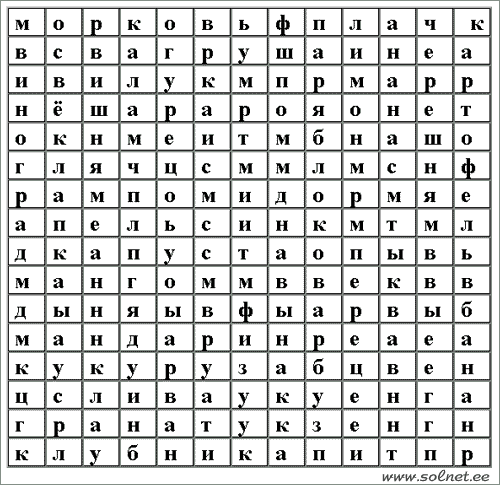 Пока наши команды трудятся –игра со зрителямиИгра на внимание                   Поиграем мы немножко.                   Игра на внимание  - «Копешка, тропинка, картошка».Учитель говорит слова, выполняет несложные движения: «копна» (копешка) — стоя, поднять руки вверх,  «тропинка» — приседает,   «картошка»  - руки на пояс Участники игры все повторяют. Когда движения запомнились, учитель начинает путать детей — говорит одно, а делает другое. Побеждают самые внимательныеВедущий 1 Конкурс «Кто лишний»Конкурс проводится 2  раза . Каждая команда делится на группы по … человек.  Первая группа встает в круг, все ходят по кругу, пока звучит музыка. После этого надо успеть схватить картошку. Кто остался без картошки – выбывает. Ведущий убирает 1 картошку и конкурс продолжается. Тот, кто выигрывает, приносит очко своей команде.Ведущий 2 Конкурс: “Составить пословицу”каждая команда получает карточки с пословицами. Карточки разрезаны на 2 части. Побеждает команда, которая быстро и правильно соберет все пословицы.Уродился хлеб в оглоблю, а картошка – в колесо.Клади картошку в окрошку, а любовь в дело.Картошка хлеб бережет.Ели да береза – чем не дрова, соль да картошка – чем не еда.Без труда картошка не родится никогда.   Хорош ерш в ухе, а картошка в пироге.Ведущий 1 Заключительная картофельная эстафета1. "Посади картошку" (Вперед бежать – 2 картошки положить в обруч).2. "Сбор урожая" (Собрать картошки).3. "Пронеси картошку в ложках" (Положить картошки в ложки и пробежать до обруча и обратно).4. Загнать картошку в ведро.5. Принести картошку в ведре.6. Пронести картошку палочками.Вед 2. Пока жюри подводит окончательные итоги. Посмотрим выступление 9 классаВед 1. Слово предоставляем жюри              награждениеВед 2.  А сейчас пройдёт дегустация блюд из картофеля представителями от каждого класса, жюри и гостей.  Каждый дегустатор имеет право оценить блюда по внешнему виду и по вкусу. И выразить жетонами своё предпочтение. 